Watermeter reading for period from January to April -New invoicing routine for water and sewage fees in Lier municipalityFrom 2022, we will change our invoicing routines and switch to arrears invoicing. This means that we will make a reading 3 times per. year and send out an invoice to you with your actual consumption.1st period - meter reading by 30 April, invoice until 25 May with due date 25 June2nd period - meter reading by 29 August, invoice until 25 September with due date 25 October3rd period - meter reading by 31 December, invoice until 25 January with due date 25 FebruaryWe will send out sms for reading of water meter for 1 period - on 8 April.In addition, we are making technical changes in the transition to a new supplier for remote reading. Some residents who had their water meter remotely read at the previous reading – have to read their meter manually now. You will receive more information in the sms we send you, if you need to read your meter.For those who have installed Netti to monitor/check their water consumption, this service is now unfortunately no longer available. You can still see your water meter consumption on our website www.lier.kommune.no under My Property (Min Eiendom).What happens if I do not read water meter?If you do not read the water meter within the mentioned period, the municipality will calculate your consumption based on previously registered consumption / or area. We call this stipulated water consumption. In case of repeated stipulations, the municipality may carry out an inspection and read the water meter. A fee for this work will be invoiced.If you have questions about your water consumption, contact us by postmottak@lier.kommune.noor call us on 32 22 55 50 from 08.00-15.00.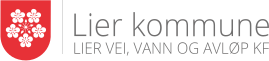 